„Budowa układu dróg rowerowych w celu umożliwienia dojazdu do węzła przesiadkowego przy ul. Dworcowej/Barlickiego w Świnoujściu Opis przedmiotu zamówienia-zmiana 1Przedmiotem niniejszego zamówienia jest:Część nr I:	„Budowa drogi rowerowej wzdłuż ul. Jachtowej w Świnoujściu od ul. Wybrzeże Władysława IV do bramy Parku Zdrojowego”,Część nr II 	„ Budowa pieszo-jezdni od bramy Parku Zdrojowego do Fortu Zachodniego”I.	Zamówienie obejmuje:Wykonanie robót budowlanych na podstawie dokumentacji projektowej zgodnie z wykazem stanowiącym załącznik nr 2.3 do SIWZ  „Wykaz dokumentacji projektowej”.Zamawiający zrezygnował z zastosowania asfaltu drogowego barwionego na kolor czerwony i kruszywa koloru porfirowego na rzecz asfaltu drogowego koloru czarnego i kruszywa o współczynniku luminancji Qd≥70. Warstwę ścieralną wykonać zgodnie ze specyfikacją techniczną ST-05.03.14-Jachtowa. Dodatkowo Zamawiający wymaga wykonania warstwy wiążącej o grubości 4 cm Z przedmiotu zamówienia została wyłączona wycinka drzew i krzewów (oprócz drzew wskazanych w zakresie rzeczowo-finansowym). Powyższe prace zostały wykonane w ramach odrębnego postępowania przetargowego.Wykonawca zamiast wskazanych w dokumentacji projektowej stojaków rowerowych zamontuje stojaki U-kształtne z poprzeczką, ocynkowane. Materiał rura ocynowana o średnicy 60 mm.Wykonawca zamiast wskazanych w dokumentacji projektowej koszy na śmieci zamontuje kosze w kolorze DB 703 zgodnie ze wzorem: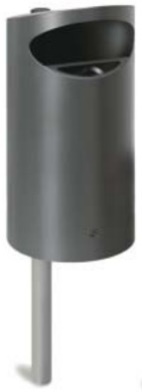 Materiał blacha stalowa, wymiary W x Sz x G – 702x300x350, otwierane dno, wyposażony w popielniczkę.Do wykonania chodników należy przyjąć płytki chodnikowe o wymiarach 40x40x7 cm koloru szarego.Oznakowanie poziome ścieżki rowerowej należy wykonać jako cienkowarstwowe.Do wyceny opaski kamiennej należy przyjąć kostkę kamienną Inwestora.Zamawiający załącza zdjęcie przykładowego ogrodzenia jakie ma być wykonane.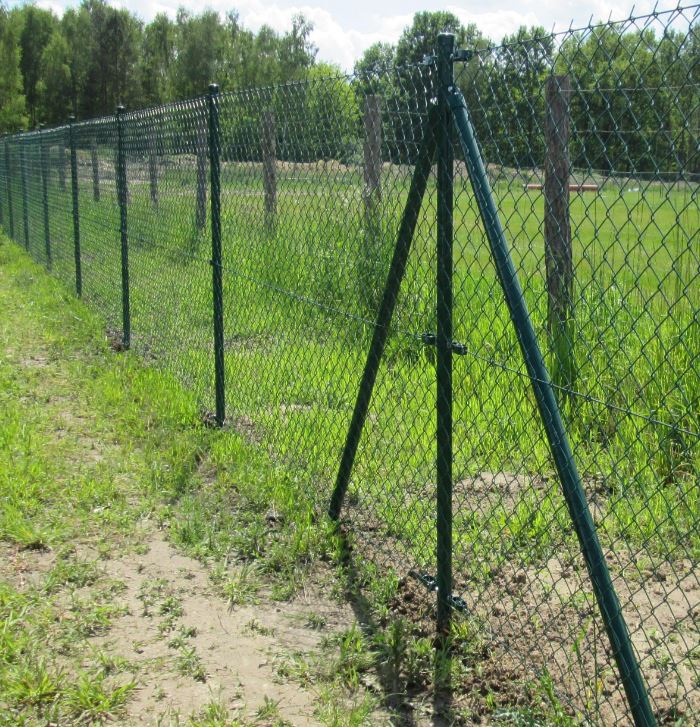 Zamawiający załącza zdjęcie przykładowej bramy wjazdowej jaka ma być wykonana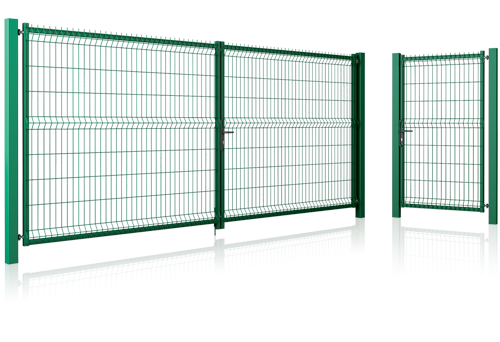 Zamawiający przekazuje rysunek dotyczący przekroju przez element spowolnienia ruchu.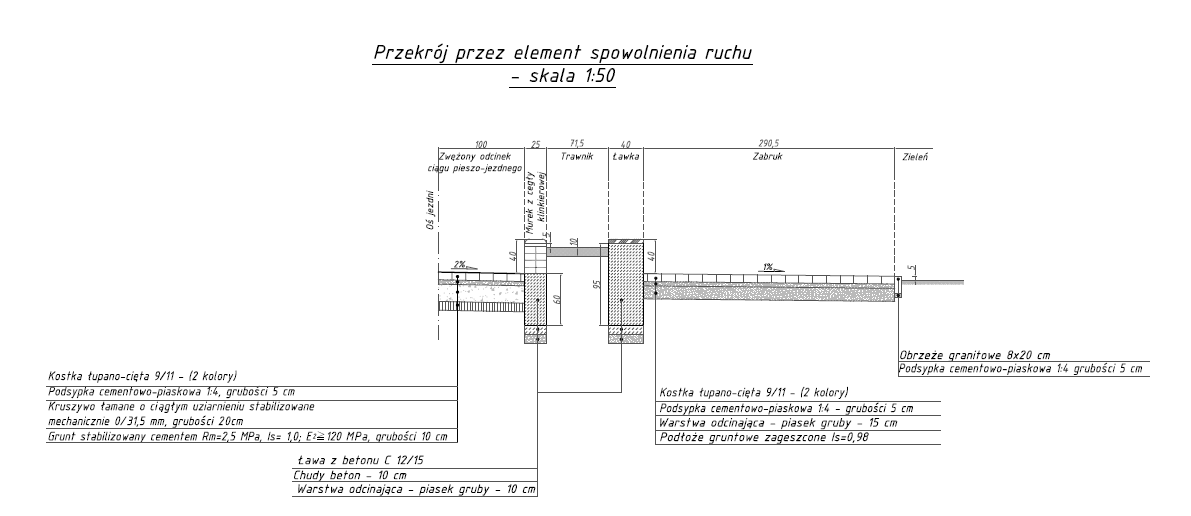 Górną krawędź murka z klinkieru można wykończyć cegłami kształtowymi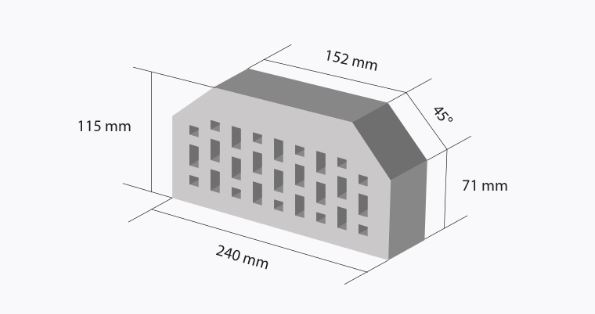 Na ławki należy zastosować deski z drewna egzotycznego np. lapacho lub sapeli o grubości 3,5 cm i szerokości 10 cm.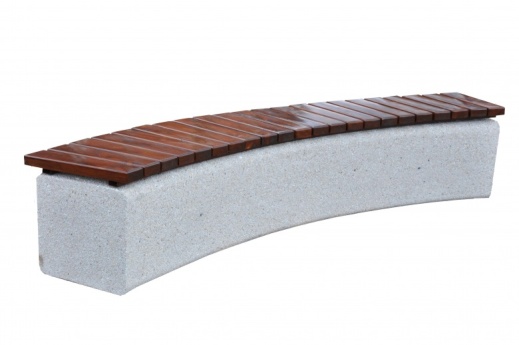 Zamawiający rezygnuje z ułożenia dwukolorowej kostki kamiennej łupano-ciętej na ciągu pieszo-jezdnym na rzecz kostki jednokolorowej (kolor szary).Zamawiający rezygnuje z wykonania miejsc postojowych dla autokarów i z przełożenia kostki nawierzchni ulicy w rejonie bramy parku Zdrojowego,Nawierzchnie dróg dojazdowych do miejsc parkowania samochodów osobowych (część II zamówienia) należy wykonać z betonowej kostki brukowej zamiast z kostki kamiennej.II.	Warunki gwarancji jakości, trawników.Wykonawca niezależnie od gwarancji na roboty budowlane udzieli gwarancji na wykonanie trawników - 12 miesięcy. Okres gwarancji liczony jest od dnia podpisania protokołu odbioru końcowego robót.Wykonawca oświadczy, że objęte niniejszą kartą gwarancyjną przedmiot umowy zostały wykonany zgodnie z postanowieniami umowy, Specyfikacji Istotnych Warunków Zamówienia, Specyfikacji Technicznej Wykonania i Odbioru Robót, zasadami wiedzy technicznej, obowiązującymi normami oraz przepisami prawa powszechnie obowiązującego. Wykonawca jest odpowiedzialny za naprawienie usterki lub wady, jakie mogą pojawić się lub powstać podczas okresu gwarancji i które powstały w wyniku: użycia wadliwych urządzeń lub materiałów, lub nieprawidłowego wykonawstwa,jakiegokolwiek działania lub zaniechania Wykonawcy w tym okresie wykonywania prac,ujawnienia ich w trakcie inspekcji dokonywanej przez lub w imieniu  Zamawiającego. W okresie gwarancji Wykonawca obowiązany jest do nieodpłatnego usuwania wad ujawnionych w okresie gwarancji.Wykonawca zobowiązany jest do bezpłatnego usunięcia wad i usterek w terminie technicznie i organizacyjnie uzasadnionym, wyznaczonym pisemnie przez Zamawiającego nie dłuższym niż 14 dni, chyba, że strony ustalą inny termin.W sprawach nie uregulowanych kartą gwarancyjną zastosowanie mają postanowienia zawarte w  Kodeksie Cywilnym oraz inne obowiązujące przepisy prawa.III	Pozostałe ustaleniaWszelkie gotowe produkty (z podaniem nazwy, symbolu i producenta) wskazane do zastosowania w dokumentacji projektowej stanowią jedynie przykłady materiałów, elementów i urządzeń, jakie mogą być użyte przez wykonawców w ramach robót. Znaki firmowe producentów oraz nazwy i symbole poszczególnych produktów zostały w dokumentacji podane jedynie w celu jak najdokładniejszego określenia ich charakterystyki. Oznacza to, że Zamawiający dopuszcza zastosowanie rozwiązań równoważnych, nie odbiegających od zaproponowanych w zakresie:gabarytów (wielkość, rodzaj oraz liczba elementów składowych)  z tolerancją ± 5%parametrów technicznych (wytrzymałość, trwałość, dane techniczne, dane, hydrauliczne, charakterystyki liniowe) – minimalnych określonych w specyfikacji technicznej. parametrów bezpieczeństwa użytkowania – minimalnych określonych odrębnymi przepisami.pod warunkiem, że do oferty wykonawcy załączono dokumenty z oznaczeniem producenta i typu oferowanego produktu określające parametry techniczne w zakresie równoważności z określonymi w dokumentacji projektowej Wszystkie produkty zastosowane przez wykonawcę muszą posiadać niezbędne, wymagane przez prawo deklaracje zgodności i jakości z europejskimi normami dotyczącymi określonej grupy produktów.